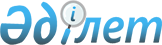 О проекте Указа Президента Республики Казахстан "О внесении изменений в указы Президента Республики Казахстан от 5 июля 2007 года № 364 "Об утверждении общевоинских уставов Вооруженных Сил, других войск и воинских формирований Республики Казахстан" и от 24 июня 2013 года № 587 "Об утверждении Положения о республиканском, областном, города республиканского значения, столицы, района (города областного значения) оперативных штабах по борьбе с терроризмом"Постановление Правительства Республики Казахстан от 23 апреля 2015 года № 263      Правительство Республики Казахстан ПОСТАНОВЛЯЕТ:

      внести на рассмотрение Президента Республики Казахстан проект Указа Президента Республики Казахстан «О внесении изменений в указы Президента Республики Казахстан от 5 июля 2007 года № 364 «Об утверждении общевоинских уставов Вооруженных Сил, других войск и воинских формирований Республики Казахстан» и от 24 июня 2013 года № 587 «Об утверждении Положения о республиканском, областном, города республиканского значения, столицы, района (города областного значения) оперативных штабах по борьбе с терроризмом».      Премьер-Министр

      Республики Казахстан                       К. Масимов О внесении изменений в указы Президента Республики Казахстан

от 5 июля 2007 года № 364 «Об утверждении общевоинских уставов

Вооруженных Сил, других войск и воинских формирований

Республики Казахстан» и от 24 июня 2013 года № 587

«Об утверждении Положения о республиканском, областном, города

республиканского значения, столицы, района (города областного значения) оперативных штабах по борьбе с терроризмом»      ПОСТАНОВЛЯЮ:

      1. Внести изменения в следующие указы Президента Республики Казахстан:

      1) В Указе Президента Республики Казахстан от 5 июля 2007 года № 364 «Об утверждении общевоинских уставов Вооруженных Сил, других войск и воинских формирований Республики Казахстан» (САПП Республики Казахстан, 2009 г, № 24-25, ст. 207; 2012 г., № 51, ст. 686; 2013 г., № 24, ст. 381; № 31, ст. 465; 2014 г., № 32, ст. 279):

      пункт 2 изложить в следующей редакции:

      «2. Министерству обороны Республики Казахстан, Министерству внутренних дел Республики Казахстан, Комитету национальной безопасности Республики Казахстан, Службе государственной охраны Республики Казахстан, Генеральной прокуратуре Республики Казахстан при планировании и организации повседневной деятельности подчиненных войск и воинских формирований руководствоваться общевоинскими уставами Вооруженных Сил, других войск и воинских формирований Республики Казахстан.»;

      в уставе гарнизонной и караульной служб Вооруженных Сил, других войск и воинских формирований Республики Казахстан, утвержденном вышеназванным Указом:

      пункт 72 изложить в следующей редакции:

      «72. Чрезвычайная ситуация - обстановка на определенной территории, сложившаяся в результате аварии, пожара, вредного воздействия опасных производственных факторов, опасного природного явления, катастрофы, стихийного или иного бедствия, которые могут повлечь или повлекли за собой человеческие жертвы, вред здоровью людей или окружающей среде, значительный материальный ущерб и нарушение условий жизнедеятельности людей.

      Привлечение сил и средств органов внутренних дел, других войск и воинских формирований, общественных объединений и населения, применение Вооруженных Сил Республики Казахстан для ликвидации чрезвычайных ситуаций осуществляется в соответствии с законами Республики Казахстан и планами действия (взаимодействия) по ликвидации чрезвычайных ситуаций.

      На основании решений Президента Республики Казахстан приказами Министра обороны Республики Казахстан, начальника Генерального штаба Вооруженных Сил Республики Казахстан и соответствующих руководителей других войск и воинских формирований воинские части могут быть привлечены для ликвидации чрезвычайных ситуаций и их последствий, спасения жизни людей и оказания помощи пострадавшему населению.»;

      абзац второй пункта 208 изложить в следующей редакции:

      «военнослужащие, задержанные следователем или органами дознания (органов внутренних дел, органов национальной безопасности, антикоррупционной службы, органов военной полиции, органов государственной противопожарной службы, службы экономических расследований, командирами пограничных частей, командирами воинских частей, в случае отсутствия органа военной полиции), по подозрению в совершении преступления, - на срок не более семидесяти двух часов;»;

      в уставе внутренней службы Вооруженных Сил, других войск и воинских формирований Республики Казахстан, утвержденном вышеназванным Указом:

      абзац шестой пункта 232 изложить в следующей редакции:

      «организовывать взаимодействие с ближайшими противопожарными подразделениями Комитета по чрезвычайным ситуациям Министерства внутренних дел Республики Казахстан.»;

      абзац шестой части третьей пункта 319 изложить в следующей редакции:

      «сводные отряды, дежурные подразделения воинских частей Национальной гвардии, назначаемые для выполнения задач при чрезвычайных ситуациях;»;

      в дисциплинарном уставе Вооруженных Сил, других войск и воинских формирований Республики Казахстан, утвержденном вышеназванным Указом:

      пункты 27, 28, 29 изложить в следующей редакции:

      «27. Заместители начальника Генерального штаба Вооруженных Сил Республики Казахстан, Директора Пограничной службы Комитета национальной безопасности Республики Казахстан, Главнокомандующего Национальной гвардией, Главного военного прокурора в отношении подчиненных им военнослужащих пользуются дисциплинарными правами командующего родом войск.

      28. Заместители Министра обороны Республики Казахстан, Председателя Комитета национальной безопасности Республики Казахстан, Министра внутренних дел Республики Казахстан, заместитель Начальника Службы государственной охраны - начальник Службы обороны объектов (Республиканская гвардия) Службы государственной охраны Республики Казахстан, Главнокомандующий Национальной гвардией, Главный военный прокурор в отношении подчиненных им военнослужащих пользуются правами Главнокомандующего видом Вооруженных Сил.

      29. Министр обороны Республики Казахстан, Председатель Комитета национальной безопасности Республики Казахстан, Начальник Службы государственной охраны Республики Казахстан, Министр внутренних дел Республики Казахстан и Генеральный прокурор Республики Казахстан в отношении подчиненных им военнослужащих пользуются дисциплинарными правами в полном объеме настоящего устава.»;

      в приложении 2 к дисциплинарному уставу:

      в сравнительной таблице дисциплинарных прав по типовым должностям военнослужащих:

      строку:

      «                                                                    »

      изложить в следующей редакции:

      «                                                                   »;      2) В Указе Президента Республики Казахстан от 24 июня 2013 года № 587 «Об утверждении Положения о республиканском, областном, города республиканского значения, столицы, района (города областного значения) оперативных штабах по борьбе с терроризмом» (САПП Республики Казахстан, 2013 г., № 38, ст. 548; 2014 г., № 32, ст. 279; № 55-56, ст. 538):

      в Положении о республиканском, областном, города республиканского значения, столицы, района (города областного значения) оперативных штабах по борьбе с терроризмом, утвержденном вышеназванным Указом:

      пункт 8 изложить в следующей редакции:

      «8. В случае необходимости руководитель республиканского оперативного штаба вносит предложение Президенту Республики Казахстан о применении Вооруженных Сил Республики Казахстан для пресечения акта терроризма.»;

      в пункте 13:

      подпункт 2) изложить в следующей редакции:

      «2) начальник территориального подразделения ведомства уполномоченного органа в сфере гражданской защиты Республики Казахстан;»;

      подпункт 4) изложить в следующей редакции:

      «4) командир воинской части Национальной гвардии Республики Казахстан;»;

      пункт 26 изложить в следующей редакции:

      «26. Для выполнения поставленных задач силы и средства государственных органов, задействованных в республиканском, областных, города республиканского значения, столицы, районных (города областного значения) оперативных штабах, оснащаются необходимыми материально-техническими средствами по нормам, утвержденным центральным государственным органом по согласованию с центральным уполномоченным органом по бюджетному планированию.».

      2. Настоящий Указ вводится в действие по истечении десяти календарных дней после дня его первого официального опубликования.      Президент

      Республики Казахстан                       Н. Назарбаев
					© 2012. РГП на ПХВ «Институт законодательства и правовой информации Республики Казахстан» Министерства юстиции Республики Казахстан
				Главный сержант ВС РК, главный

сержант внутренних войск МВД РКГлавный сержант ВС РК, главный

сержант Национальной гвардии